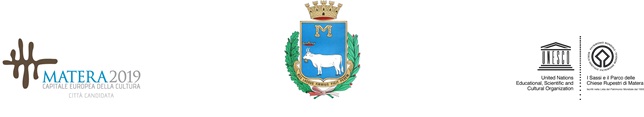 SETTORE: SETTORE SERVIZI A PERSONA,FAMIGLIA,CITTADINO Dirigente: Dott.ssa GIULIA MANCINO OGGETTO: Legge n. 431/1998 - L. R. n. 24/2007. Fondo nazionale e regionale per il sostegno all’accesso alle abitazioni in locazione. Bando di concorso anno 2014. Approvazione elenco beneficiari e liquidazione contributi.  ATTESTAZIONE REGOLARITA’ AMMINISTRATIVA(art. 147-bis D.Lgs n. 267/2000)Il Dirigente Settore SETTORE SERVIZI A PERSONA,FAMIGLIA,CITTADINO , con la sottoscrizione del presente provvedimento in ordine alla determinazione di cui all’oggetto, attesta la regolarità e la correttezza dell’azione amministrativa, ai sensi dell’art. 147-bis del D.Lgs n. 267/2000.N.B. Il relativo documento informatico originale è firmato digitalmente ai sensi del D.Lgs n. 82/2005ATTESTAZIONE DI CONFORMITA'Il Sottoscritto ...................................................... in qualità di ..................................................., attesta che la presente copia cartacea della Determinazione Dirigenziale n° D.S.G. 02578-2015 , composta da n° ......... fogli, è conforme al documento informatico originale firmato digitalmente ai sensi del D.Lgs N°82/2005.Matera, lì _________________				          Firma e Timbro dell'Ufficio										___________________N.B. Da compilare a cura del Soggetto Autorizzato.IL DIRIGENTE	Premesso:	Che questo Comune, con precedente determinazione dirigenziale n. 41 del 19/01/2015,  ha  preso atto dei nuovi criteri per l’accesso al Fondo nazionale per il sostegno alle abitazioni in locazione di cui all’art. 11 della Legge n.431 del 09/12/1998 ed  a quello integrativo regionale di cui all’art. 29 della Legge Regionale n. 24 del 18/12/2007 ed ha approvato lo schema di bando di concorso pubblico e quello di domanda, facendo propri ed adottando i relativi schemi, già approvati con delibera di Giunta Regionale n.1546 del 12/12/2014, provvedendo regolarmente alla pubblicizzazione di detto  bando di concorso  in data  26/01/2015 per 30 giorni consecutivi, mediante pubblicazione dello stesso all’Albo Pretorio comunale, sul sito internet del Comune di Matera all’indirizzo www.comune.mt.it,  nella sezione “Concorsi ed avvisi”, nonché mediante l’affissione  negli appositi spazi pubblici cittadini;	Che con determinazione dirigenziale n. 237 del 27.03.2015 è stato approvato l’elenco provvisorio dei beneficiari per l’assegnazione dei contributi per il sostegno all’accesso alle abitazioni in locazione ai sensi delle suindicate leggi;           Che con determinazione dirigenziale n. 239 del 30.03.2015 è stato rettificato l’elenco allegato alla predetta determinazione n. 237/2015 e pubblicato in pari data l’elenco provvisorio corretto dei beneficiari, mediante inserzione all’Albo Pretorio comunale e sul sito internet del Comune di  Matera all’indirizzo www.comune.mt.it,  nella sezione “Concorsi ed avvisi” e stabilito il termine di 15 giorni dalla nuova data di pubblicazione per la presentazione di eventuali ricorsi avverso l’esito dell’istruttoria, prevedendo di procedere all’esame dei ricorsi entro i successivi 15 giorni, ai fini dell’approvazione dell’elenco definitivo;Che entro il predetto termine e fino alla data del 30.04.2015 pervenivano n. 19 ricorsi avverso l’elenco provvisorio pubblicato;Che l’ufficio Servizi Sociali ha provveduto all’esame dei predetti 19 ricorsi, redigendo apposito elenco con evidenziato l’esito di tale esame;Preso atto del contenuto della nota della Regione Basilicata- Dipartimento Ambiente e Territorio, Infrastrutture, OO. PP. e Trasporti prot. n. 98396 del  30.04.2015 acquisita al protocollo generale Comunale n. 0022475 del 04.05.2015 relativamente alla questione del requisito del “reddito annuo complessivo fiscalmente imponibile del nucleo familiare (riferito all’anno 2013) non superiore ad € 10.000,00”, da possedere da parte dei richiedenti il contributo di che trattasi;Atteso che con determina dirigenziale n. 1202 del 07/05/2015 si è proceduto all’approvazione dell’elenco definitivo dei beneficiari ammessi, nonché degli esclusi, conseguentemente alle risultanze dell’esame dei ricorsi predetto;Che il predetto elenco definitivo,  con l’indicazione del fabbisogno relativo ai contributi massimi assentibili complessivamente registrato, pari ad  € 335.191,26, è stato trasmesso alla Regione Basilicata;Che questo Comune, con reversale n. 3541 del 07.08.2015 ha incamerato, sul cap. in entrata 250/7, la somma di € 302.617,00,  assegnata dalla Regione Basilicata per “l’accesso al Fondo nazionale per il sostegno alle abitazioni in locazione di cui all’art. 11 della Legge n.431 del 09/12/1998 ed  a quello integrativo regionale di cui all’art. 29 della Legge Regionale n. 24 del 18/12/2007”, per l’anno 2014, corrispondente al 90,28% del fabbisogno rilevato e comunicato;Che l’Ufficio competente ha provveduto alla verifica dei dati dichiarati dai beneficiari nelle allegate  autocertificazioni alle domande di cui al bando in oggetto; Rilevato, a seguito della predetta verifica, che per n. 4 beneficiari, e, precisamente, per i Signori: NIKOLIC Mara, SANTANTONIO Andrea, SIRCA Luciano, TRAZZI Maria Pina, non è possibile procedere alla conferma del beneficio del contributo precedentemente ritenuto assentibile e che pertanto ne va dichiarata la esclusione, per mancanza della necessaria documentazione comprovante i requisiti dichiarati nell’autocertificazione presentata in uno alla domanda di partecipazione al concorso, a seguito della richiesta dell’ufficio di allegazione di tale documentazione, nella fase di verifica prevista dal bando;Rilevato che per il beneficiario Sig. G. G. (iniziali corrispondenti alle generalità del richiedente, i cui dati personali si omettono a tutela della privacy dell’interessato), a cui spetta un contributo nella misura definitivamente assentita di € 2.797,61, è stato notificato a questo Comune in data 16.07.2015 atto di pignoramento presso terzi, e che, pertanto, in forza di quanto stabilito con la deliberazione di Giunta Comunale n. 52 del 10.03.2005, ad oggetto “L.269/12.11.2004 di integrazione alla Legge 431/9.12.1998-art. 11- riguardante il fondo relativo all’accesso alle abitazioni in locazione. Riconoscimento della liquidazione in favore dei locatori delle morosità dei conduttori. Presa d’atto”, la liquidazione del contributo spettante a detto beneficiario è rinviata a separato successivo provvedimento;Rilevato che, in relazione a quanto sopra detto, il  fabbisogno complessivamente occorrente è pari ad € 325.134,97, e, pertanto, inferiore rispetto al fabbisogno precedentemente registrato e comunicato alla Regione Basilicata;Che tale differente fabbisogno è stato comunicato con apposita nota del 12.10.2015 alla Regione Basilicata - Dipartimento Ambiente e Territorio  per verificare la possibilità di utilizzo dell’intera somma trasferita a fronte di un diminuito fabbisogno rilevato in fase di verifica, in favore dei beneficiari aventi titolo;Che in riscontro alla suddetta nota, in data 15.10.2015, la Regione Basilicata -Dipartimento Ambiente e Territorio ha comunicato che l’erogazione delle risorse assegnate deve rispettare la medesima percentuale precedentemente definita, pari al 90,28%, e che questo Comune potrà utilizzare le economie per le erogazioni del medesimo contributo riferito ad annualità successive;Visto l’art. 11 della Legge 9.12.1998, n. 431;Visto l’art. 29 della Legge Regionale n. 24 del 18/12/2007;Visto il D. Lgs. 18.08.2000 n. 267;Visto il vigente Statuto Comunale;DETERMINAapprovare l’elenco dei beneficiari per l’assegnazione dei contributi per il sostegno all’accesso alle abitazioni in locazione anno 2104 di cui all’oggetto, che, allegato al presente atto, ne forma parte integrante, formale e sostanziale, contenente l’indicazione dell’importo definitivo da erogare a ciascun avente titolo;stabilire che per n. 4 beneficiari, e, precisamente, per i Signori: NIKOLIC Mara, SANTANTONIO Andrea, SIRCA Luciano, TRAZZI Maria Pina, non è possibile procedere alla conferma del beneficio del contributo precedentemente ritenuto assentibile e che pertanto ne va dichiarata la esclusione, per mancanza della necessaria documentazione comprovante i requisiti dichiarati nell’autocertificazione presentata in uno alla domanda di partecipazione al concorso, a seguito della richiesta dell’ufficio di allegazione di tale documentazione, nella fase di verifica prevista dal bando;dare atto che l’elenco contenente tutti i dati (reddito, ecc.) considerati in sede di istruttoria e in sede di esame dei ricorsi resta depositato agli atti d’ufficio del Settore Politiche Sociali, per ragioni di tutela della riservatezza dei dati personali degli interessati;dare atto che la definizione della situazione del beneficiario G. G. (iniziali corrispondenti alle generalità del richiedente, i cui dati personali si omettono a tutela della privacy dell’interessato), a cui spetta un contributo nella misura definitivamente assentita di € 2.797,61, per il quale è stato notificato a questo Comune in data 16.07.2015 atto di pignoramento presso terzi, si rinvia ad apposita determina dirigenziale;pubblicare l’elenco predetto mediante inserzione all’Albo Pretorio comunale e sul sito internet del Comune di  Matera all’indirizzo www.comune.mt.it,  nella sezione “Concorsi ed avvisi”;liquidare la spesa complessiva di € 290.740,83 in favore di n. 134 beneficiari (al netto del beneficiario G. G.), per l’assegnazione dei contributi per il sostegno all’accesso alle abitazioni in locazione anno 2104, di cui all’elenco allegato e nella misura a fianco di ciascun nominativo ivi riportato;autorizzare l’ufficio Ragioneria ad emettere mandato di pagamento di pari importo a favore dei beneficiari di cui all’elenco allegato, da trarsi sul cap. 2336/2, contributo canone di locazione-fondi statali e regionali, del bilancio 2015; trasmettere copia del presente atto alla Regione Basilicata – Dipartimento Ambiente e Territorio, Infrastrutture, OO.PP. e Trasporti – Ufficio Edilizia di Potenza, per gli adempimenti di competenza;dare atto che responsabile del procedimento amministrativo è il funzionario di P.O. del Settore Politiche Sociali D.ssa Caterina Rotondaro.                                                                  f.to                          IL DIRIGENTE							                 D.ssa Giulia MANCINORaccolta particolare del servizio N° Det-18 00809-2015  del 22/10/2015 Raccolta generale della Segreteria GeneraleN° D.S.G. 02578-2015  del 23/10/2015 